PERANCANGAN SISTEM SUSPENSI KENDARAAN ANGKUTAN KOTA ELEKTRIKTUGAS AKHIRLaporan Tugas Akhir ini disusun untuk memenuhi syarat kelulusan program sarjanaStrata satu (S1) Universitas Pasundan BandungDisusun Oleh :Sidik Seftian Kamil13.3030.113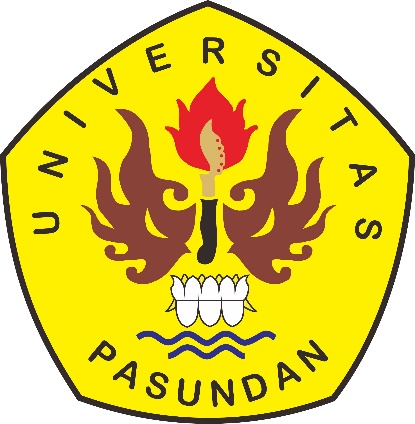 JURUSAN TEKNIK MESINFAKULTAS TEKNIKUNIVERSITAS PASUNDANBANDUNG2018LEMBAR PENGESAHANTUGAS AKHIRPERANCANGAN SISTEM SUSPENSI KENDARAAN ANGKUTAN KOTA ELEKTRIK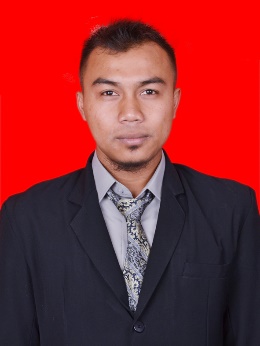 	Nama	: Sidik Seftian Kamil	NRP	: 133030113Menyetujui,    Dosen Pembimbing I 					   Dosen Pembimbing II(Ir. Farid Rizayana, MT)				 (Ir. Endang Kadar, MT)DAFTAR ISIPERANCANGAN SISTEM SUSPENSI KENDARAAN ANGKUTAN KOTA ELEKTRIKOleh : Ir. Farid Rizayana,MT, Ir. Endang Kadar,MT dan Sidik Seftian KamilJurusan Teknik Mesin Universitas Pasundan BnadungJl. Setia Budhi No.193, Geger Kalong, Sukasari Kota Bandung, Jawa Barat 40153Email : sidikseftian18@gmail.comABSTRAKPerancangan Sistem Suspensi Kendaraan Angkutan Kota Elektrik merupakan gambaran awal dari sebuah Angkutan Elektrik yang masih berupa gambar teknik. Kendaraan Angkot ini  di desain Lowerdeck digunakan untuk masyarakat, wisatawan dan penyandang disabilitas. Kendaraan Angkot ini sangat ramah lingkungan juga mengurangi polusi udara dijalan raya, memudahkan akses keluar masuknya penumpang serta ruang kabin yang cukup luas. Jumlah penumpang didalam Kendaraan Angkot ini  12 orang penumpang dan 1 untuk kursi roda. Desain Angkot ini memiliki ukuran Panjang 4800 mm, Tinggi 2000 mm,  Lebar 1700 mm, jarak sumbu roda 3000 mm, dan Tinggi permukaan jalan ke body 180 mm.Untuk memperoleh kenyamanan dalam berkendara dibutuhkan sistem suspensi. Suspensi berperan penting dalam kompenen kendaraan untuk meningkatkan kontribusi kenyamanan dalam berkendara pada saat  melewati permukaan jalan yang tidak rata dengan tujuan getaran atau goncangan tidak menyalur ke body atau rangka kendaraan. Kebutuhan lainnya pada sistem suspensi adalah menstabilkan kendaraan di segala kondisi jalan, membelok, pada saat pengereman maupun saat kendaraan melaju dikecepatan tinggi. Desain Suspensi Kendaraan Angkot untuk suspensi depan menggunakan tipe Doublewishbone dan untuk suspensi belakang menggunakan tipe Pegas Daun.Kata kunci : Angkutan Kota Elektrik, Suspensi.ABSTRACT	The Design of Electric City Vehicle Transport Suspension System is the initial description of an Electric Transport which is still in the form of technical drawings. This Angkot vehicle in Lowerdeck's design is used for people, tourists and people with disabilities. Angkot vehicles are very environmentally friendly and also reduce air pollution on the highway, facilitate access to the entry and exit of passengers and a spacious cabin space. The number of passengers in this Angkot Vehicle is 12 passengers and 1 for wheelchairs. This Angkot design has a length of 4800 mm, height of 2000 mm, width of 1700 mm, wheelbase of 3000 mm, and height of the road surface to the body of 180 mm.	To get driving comfort, a suspension system is needed. Suspension plays an important role in vehicle components to increase the contribution of driving comfort when passing through uneven road surfaces with the aim of vibration or shock not to channel to the vehicle body or frame. Another need for the suspension system is to stabilize the vehicle in all road conditions, turning, during braking and when the vehicle goes high speed. Angkot Vehicle Suspension Design for front suspension using Doublewishbone type and for rear suspension using Leaf Spring type.Key Word : electric city transportation, suspension.BAB I
PENDAHULUANLatar BelakangAngkot adalah sarana transportasi umum untuk sebagian besar masyarakat di kota Bandung. Angkot ini mengalami berbagai macam faktor diantaranya keamanan dan kenyamanan penumpang didalam Angkot harus berdesakan, akses keluar maupun masuk harus menunduk, tidak adanya tempat khusus untuk penyandang disabilitas, serta Angkot ini tidak ramah lingkungan. Hal ini berdampak kepada masyarakat yang lebih memilih transportasi pribadi.Untuk memenuhi kebutuhan masyrarakat dibuatlah desain Angkutan Kota berbasis Elektrik.Penggunaan kendaraan listrik dirasa efektif selain tidak menimbulkan polusi udara dan kontruksi mesin yang lebih sederhana. Teknologi mobil listrik dinilai cocok untuk diaplikasikan sebagai transportasi feeder yang beroperasi di daerah permukiman dikarenakan minim suara dan polusi. Desain angkutan kota (angkot) berorientasi pada kenyamanan penumpang, dimana sasaran dari pengguna angkutan kota (angkot) adalah masyarakat, wisatawan serta para penyandang disabilitas. Angkutan kota (angkot) didesain senyaman mungkin dengan konsep lower deck dan memaksimalkan jumlah kapasitas penumpang (duduk dan berdiri). Untuk memperoleh kenyamanan didalam kendaraan maka dibutuhkan rancangan suspensi untuk Angkutan Kota lowerdeck yang berbasis listrik. Sistem Suspensi pada kendaraan merupakan salah satu komponen yang penting dalam keseluruhan perangkat dalam kendaraan. Hal ini berkaitan dengan kenyamanan saat berkendara dan kondisi jalan yang bervariasi.Rumusan MasalahBagaimana menentukan desain suspensi untuk Angkutan Kota ?Bagaiman merancang kontruksi suspensi untuk Angkutan Kota ?Bagaimana menentukan bahan yang cocok untuk  Angkutan Kota ?Bagaiman merancang suspensi Angkutan Kota yang lowerdeck ?Tujuan Mendesain dan membuat sistem suspensi dan mendapat kinerja yang baik sehingga mobil aman dan nyaman untuk dikendarai.Memberikan kontribusi kenyamanan pada Angkutan Kota.Menghasilkan suspensi yang dapat meredam kejut semaksimal mungkin pada kendaraan ketika berada dipermukaan jalan yang tidak rata.Batasan MasalahBatasan masalah pada Tugas Akhir ini yaitu merancang suspensi yang bisa  meredaman kendaraan Angkutan Kota untuk mengangkut/diisi oleh 12 orang penumpang dengan bobot maksimum 950 kg.Sistematika PenulisanSistematika penulisan tugas akhir ini terdiri dariBagian awalTerdiri dari judul, lembar pengesahan, kata pengantar, daftar isi, dan daftar gambar.Bagian utamaBagian ini terdiri dari 4 bab, yaitu :BAB I	Pendahuluan yang mencakup latar belakang, identifikasi masalah, tujuan penelitian, batasan masalah, dan sistematika penulisan.BAB II	Landasan teori berisi kajian-kajian teoritis yang berkaitan dengan topik yang diajukan.BAB III	Metodologi penelitian berisi tentang langkah-langkah yang akan dilakukan pada tugas akhir dan digambarkan dalam bentuk flowchart.BAB IV	Konsep desain perancacangan suspensi untuk kendaraan elekrik angkutan kota.BAB V	Draft desain perancangan suspensi kendaraan elektrik angkutan kota.BAB VI	Simulasi dan analisa desain suspensi kendaraan elektrik untuk angkutan kotaBAB VII	Simpulan dan saran berisi tentang hasil dari desain suspensi yang telah disimulasikan.Bagian akhirBagian akhir terdiri dari daftar pustaka serta lampiran detail desain suspensi untuk kendaraan elektrik angkutan kota.DAFTAR PUSTAKAhttp://www.viarohidinthea.com/2014/10/sistem-suspensi-pada-mobil.htmlhttps://camargus.com/magazine/295http://www.kitapunya.net/2014/12/komponen-komponen-sistem-suspensi.htmlhttp://www. ototaiment.comhttp://anistkr.blogspot.co.id/2012/04/komponen-utama-suspensi-1.htmlhttp://agung-setya-budi.blogspot.co.id/2014/03/macam-macam-tipe-suspensi.htmlhttps://citraasribuana.com/index.php/berita/knowledge/item/52-mengenal-berbagai-tipe-suspensi-mobil.htmlRayindra Wisaksono Dr. Martinus Pasaribu, M.Sn. 2015. Pengembangan Desain Angkutan Kota Sebagai Transportasi Umum Terintegrasi di Kota Bandung. Program Studi Sarjana Desain Produk, Fakultas Seni Rupa dan Desain(FSRD) ITB.http://automotivexist.blogspot.co.id/2016/02/kelebihan-dan-kekurangan-suspensi-double-wishbone.htmlhttps://books.google.co.id/books?id=7dODrrDI1kEC&pg=PA361&lpg=PA361&dq=conversion+astm+a401+to+aisi&source=bl&ots=5Nl0sThJon&sig=alEf5SbXSoYj7DubCv_Nb8jm5ZI&hl=id&sa=X&ved=0ahUKEwiIvcG5ofvaAhULM48KHSa6AxQQ6AEISTAE#v=onepage&q=conversion%20astm%20a401%20to%20aisi&f=false